What do you wish you knew about each of your students . . . today?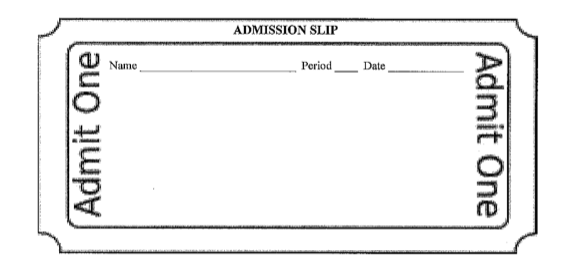 